АДМИНИСТРАЦИЯ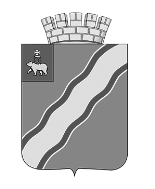 ГОРОДА КРАСНОКАМСКАПОСТАНОВЛЕНИЕ25.02.2019                                                                                        № 146-п                                                              .Об утверждении Положения о представлении гражданами, претендующими на замещение должностей муниципальной службы в администрации города Краснокамска, и муниципальными служащими администрации города Краснокамска сведений о доходах, об имуществе и обязательствах имущественного характера супруги (супруга) и несовершеннолетних детейВ соответствии с пунктом 3 Указа Президента Российской Федерации от 18 мая 2009 г. № 559 «О представлении гражданами, претендующими на замещение должностей федеральной государственной службы, и федеральными государственными служащими сведений о доходах, об имуществе и обязательствах имущественного характера», статьей 8 Федерального закона РФ от 25 декабря 2008 г. № 273-ФЗ «О противодействии коррупции», статьей 15 Федерального закона от 02 марта 2007 г. № 25-ФЗ «О муниципальной службе в Российской Федерации», статьей 8 Закона Пермского края от 04 мая 2008 г. № 228-ПК «О муниципальной службе в Пермском крае», в соответствии с Законом Пермского края от 06 октября 2009 г. № 497-ПК «О представлении гражданами, претендующими на замещение государственных должностей Пермского края, должностей государственной гражданской службы Пермского края, гражданами, замещающими государственные должности Пермского края, и государственными гражданскими служащими Пермского края сведений о доходах, об имуществе и обязательствах имущественного характера» (в редакции от 14.12.2018 № 315-ПК), Указом губернатора Пермского края от 03 июля 2009 г. № 27 «Об отдельных мерах по реализации нормативных правовых актов Российской Федерации в сфере противодействия коррупции» администрация города КраснокамскаПОСТАНОВЛЯЕТ:1. Утвердить прилагаемое Положение о представлении гражданами, претендующими на замещение должностей муниципальной службы в администрации города Краснокамска, и муниципальными служащими администрации города Краснокамска сведений о своих доходах, об имуществе и обязательствах имущественного характера, а также сведений о доходах, об имуществе и обязательствах имущественного характера супруги (супруга) и несовершеннолетних детей.2. Отделу по общим вопросам, муниципальной службе и кадрам администрации города Краснокамска (А.В.Благиных) ознакомить под роспись муниципальных служащих администрации города Краснокамска с настоящим постановлением.3. Постановление подлежит опубликованию в специальном выпуске «Официальные материалы органов местного самоуправления Краснокамского городского округа» газеты «Краснокамская звезда» и размещению на официальном сайте Краснокамского городского округа в сети Интернет www.krasnokamsk.ru.4. Постановление вступает в силу с момента опубликования и распространяется на правоотношения, возникшие с 1 января 2019 г.5. Контроль за исполнением настоящего постановления возложить на руководителя аппарата администрации города Краснокамска О.С.Жернакову.Глава города Краснокамска -глава администрации города Краснокамска                                                                                  И.Я.БыкаризБлагиных А.В.4-49-01УТВЕРЖДЕНОпостановлением администрациигорода Краснокамскаот 25.02.2019 № 146-пПОЛОЖЕНИЕо представлении гражданами, претендующими на замещение должностей муниципальной службы в администрации города Краснокамска, и муниципальными служащими администрации города Краснокамска сведений о доходах, об имуществе и обязательствах имущественного характера супруги (супруга) и несовершеннолетних детей1. Настоящим Положением определяется порядок представления гражданами, претендующими на замещение должностей муниципальной службы администрации города Краснокамска, и муниципальными служащими администрации города Краснокамска (далее - муниципальные служащие) сведений о полученных ими доходах, об имуществе, принадлежащем им на праве собственности, об их обязательствах имущественного характера, а также сведений о доходах супруги (супруга) и несовершеннолетних детей, об имуществе, принадлежащем им на праве собственности, об их обязательствах имущественного характера (далее - сведения о доходах, об имуществе и обязательствах имущественного характера).2. Обязанность представлять сведения о доходах, об имуществе и обязательствах имущественного характера возлагается на гражданина, претендующего на замещение должности муниципальной службы, связанной с коррупционными рисками, и включенной в перечень должностей муниципальной службы, при назначении на которые граждане и при замещении которых муниципальные служащие обязаны представлять сведения о доходах, имуществе и обязательствах имущественного характера (далее - Перечень), утвержденный постановлением администрации города Краснокамска, а также на муниципального служащего, замещающего такую должность муниципальной службы.3. Сведения о доходах, об имуществе и обязательствах имущественного характера представляются по утвержденной Президентом Российской Федерации форме справки:3.1. гражданами - при назначении на должности муниципальной службы, предусмотренные Перечнем;3.2. муниципальными служащими, замещающими должности муниципальной службы, предусмотренные Перечнем ежегодно, не позднее 30 апреля года, следующего за отчетным.4. Справки о доходах, расходах, об имуществе и обязательствах имущественного характера заполняются с использованием специального программного обеспечения «Справки БК», размещенного на официальном сайте федеральной государственной информационной системы в области государственной службы в информационно-телекоммуникационной сети «Интернет», с последующим выводом на печатное устройство и представлением на бумажном носителе.5. Гражданин при назначении на должность муниципальной службы представляет:5.1. Сведения о доходах, полученных от всех источников (включая доходы по прежнему месту работы или месту замещения выборной должности, пенсии, пособия, иные выплаты) за календарный год, предшествующий году подачи документов для замещения должности муниципальной службы, а также сведения об имуществе, принадлежащем ему на праве собственности, и об обязательствах имущественного характера по состоянию на первое число месяца, предшествующего месяцу подачи документов для замещения должности муниципальной службы (на отчетную дату).5.2. Сведения о доходах супруги (супруга) и несовершеннолетних детей, полученных от всех источников (включая заработную плату, пенсии, пособия, иные выплаты) за календарный год, предшествующий году подачи гражданином документов для замещения должности муниципальной службы, а также сведения об имуществе, принадлежащем им на праве собственности, и об их обязательствах имущественного характера по состоянию на первое число месяца, предшествующего месяцу подачи гражданином документов для замещения должности муниципальной службы (на отчетную дату).6. Муниципальный служащий представляет ежегодно:6.1. Сведения о доходах, полученных за отчетный период (с 1 января по 31 декабря) от всех источников (включая денежное содержание, пенсии, пособия, иные выплаты), а также сведения об имуществе, принадлежащем ему на праве собственности, и об обязательствах имущественного характера по состоянию на конец отчетного периода.6.2. Сведения о доходах супруги (супруга) и несовершеннолетних детей, полученные за отчетный период (с 1 января по 31 декабря) от всех источников (включая заработную плату, пенсии, пособия, иные выплаты), а также сведения об имуществе, принадлежащем им на праве собственности, и об их обязательствах имущественного характера по состоянию на конец отчетного периода.7. Муниципальный служащий, замещающий должность муниципальной службы, не предусмотренную Перечнем и претендующий на замещение должности муниципальной службы, при назначении на которую в соответствии с настоящим Положением установлена обязанность представлять сведения о доходах, об имуществе и обязательствах имущественного характера, представляет указанные сведения в соответствии с пунктами 4 и 5 настоящего Положения.8. Сведения о доходах, об имуществе и обязательствах имущественного характера представляются в отдел по общим вопросам, муниципальной службе и кадрам или в отраслевой (функциональный) орган администрации города Краснокамска, специалисту, ответственному за кадровую работу (далее – кадровая служба).Кадровая служба проверяет правильность оформления сведений о доходах, об имуществе и обязательствах имущественного характера при их представлении и осуществляет их прием под подпись.9. В случае если гражданин, претендующий на замещение должности муниципальной службы, или муниципальный служащий обнаружили, что в представленных ими сведениях о доходах, об имуществе и обязательствах имущественного характера не отражены или не полностью отражены какие-либо сведения либо имеются ошибки, они вправе представить уточненные сведения в порядке, установленном настоящим Положением.Уточненные сведения, представленные муниципальным служащим после истечения срока, указанного в подпункте 3.2 настоящего Положения, не считаются представленными с нарушением срока.10. Проверка достоверности и полноты сведений о доходах, об имуществе и обязательствах имущественного характера, представленных в соответствии с настоящим Положением гражданином и муниципальным служащим, осуществляется в соответствии с законодательством Российской Федерации.11. В случаях непредставления сведений о доходах, об имуществе и обязательствах имущественного характера в установленный срок либо обнаружения в представленных сведениях информации, свидетельствующей о возможных нарушениях законодательства о муниципальной службе, кадровая служба в 10-дневный срок информирует об этом представителя нанимателя (работодателя) в письменной форме.12. Представитель нанимателя (работодатель) при получении информации о непредставлении сведений о доходах, об имуществе и обязательствах имущественного характера в установленный срок либо обнаружении в представленных сведениях информации, свидетельствующей о возможных нарушениях законодательства о муниципальной службе, принимает решение о проведении в отношении муниципального служащего служебной проверки в соответствии с действующим законодательством.13. В случае непредставления по объективным причинам муниципальным служащим сведений о доходах, об имуществе и обязательствах имущественного характера супруги (супруга) и несовершеннолетних детей данный факт подлежит рассмотрению на соответствующей комиссии по урегулированию конфликта интересов.14. Сведения о доходах, об имуществе и обязательствах имущественного характера, представляемые в соответствии с настоящим Положением гражданином и муниципальным служащим, являются сведениями конфиденциального характера, если федеральным законом они не отнесены к сведениям, составляющим государственную тайну.Эти сведения представляются руководителю, наделенному полномочиями назначать на должность и освобождать от должности муниципальных служащих, а также иным должностным лицам в случаях, предусмотренных федеральными законами.15. В соответствии с частью 5 статьи 8 Федерального закона от 25 декабря 2008 г. № 273-ФЗ «О противодействии коррупции» сведения о доходах, об имуществе и обязательствах имущественного характера могут представляться для опубликования средствам массовой информации по их запросам в порядке, утвержденном Указом Президента Российской Федерации от 18 мая 2009 г. № 561 «Об утверждении Порядка размещения сведений о доходах, об имуществе и обязательствах имущественного характера лиц, замещающих государственные должности Российской Федерации, федеральных государственных служащих и членов их семей на официальных сайтах федеральных государственных органов и государственных органов субъектов Российской Федерации и представления этих сведений общероссийским средствам массовой информации для опубликования».16. Муниципальные служащие, в должностные обязанности которых входит работа со сведениями о доходах, об имуществе и обязательствах имущественного характера, виновные в их разглашении или использовании в целях, не предусмотренных законодательством Российской Федерации, несут ответственность в соответствии с законодательством Российской Федерации.17. Сведения о доходах, об имуществе и обязательствах имущественного характера, представленные в соответствии с настоящим Положением гражданином или муниципальным служащим, указанным в пункте 7 настоящего Положения, при назначении на должность муниципальной службы, а также представляемые муниципальным служащим ежегодно, и информация о результатах проверки достоверности и полноты этих сведений приобщаются к личному делу муниципального служащего.В случае если гражданин или муниципальный служащий, указанный в пункте 7 настоящего Положения, представившие в кадровую службу справки о своих доходах, расходах, об имуществе и обязательствах имущественного характера, а также о доходах, расходах, об имуществе и обязательствах имущественного характера своих супруги (супруга) и несовершеннолетних детей, не были назначены на соответствующую должность муниципальной службы, эти справки возвращаются им по их письменному заявлению вместе с другими документами.18. В случае непредставления или представления заведомо ложных сведений о доходах, об имуществе и обязательствах имущественного характера гражданин, претендующий на замещение муниципальной должности, и гражданин, замещающий муниципальную должность, несут ответственность в соответствии с  законодательством Российской Федерации.